Linné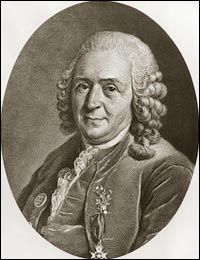 Nom complet : Carl Von LinnéImage de lui :Nationalité+Drapeau : SuédoisPériode de temps : 1707-1778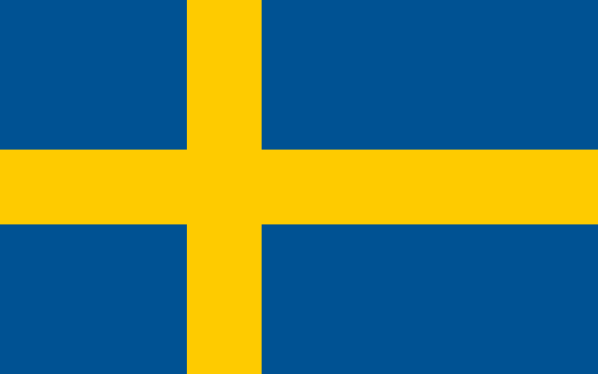 Sa notion :Son livre : Systema NaturaeImage du livre : 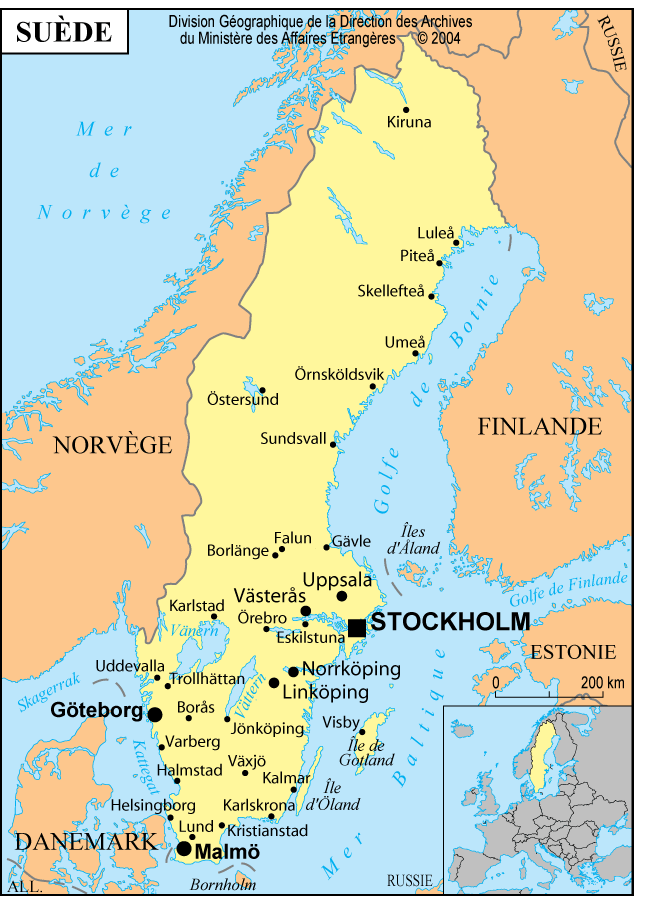 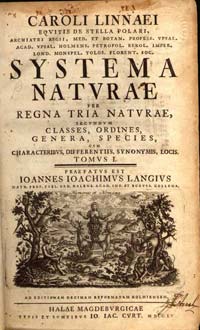 